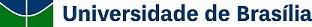 CHAMADA PÚBLICA Nº 01/2021 - PIBEX SDS/2021CHAMADA PÚBLICAPROCESSO SELETIVO SIMPLIFICADO DE BOLSISTA PARA PROJETO DE EXTENSÃO 2021A Coordenação do Projeto de Extensão de Ação Contínua “Sala de Situação de Saúde (SDS)” do Departamento de Saúde Coletiva da Faculdade de Saúde da Universidade de Brasília - UnB torna pública a presente chamada para seleção de bolsista de extensão segundo o Edital DEX 01/2021; Resolução DEX 02/2018 e Resolução CAD 03/2018.OBJETOSeleção simplificada de 2 (dois) estudantes extensionistas para participar como bolsista de extensão em Projeto de Extensão de Ação Contínua aprovado pelo Edital DEX 01/2021 - PIBEX.DAS DISPOSIÇÕES PRELIMINARESO processo seletivo será regido pela presente Chamada e executado pela Coordenação do PEAC “Sala de Situação de Saúde (SDS)”.Os candidatos aprovados no processo seletivo farão parte de um cadastro reserva e poderão ser aproveitados, conforme a disponibilidade de bolsas, a depender dos recursos orçamentários /financeiros disponíveis.A seleção e a homologação do resultado não criam obrigação em concessão de bolsas. O compromisso só se efetiva a partir da convocação para as atividades e da assinatura do respectivo Termo de Compromisso.DADOS DO PROJETONOME: Sala de Situação de Saúde (SDS)                                       COORDENAÇÃO: Professor Dr. Jonas Lotufo Brant de Carvalho     CONTATO: sds@unb.brPERÍODO DE VIGÊNCIA DO PROJETO: 1/5 a 31/10/2021.ATIVIDADES ESPERADAS A SEREM REALIZADASO bolsista de extensão desenvolverá atividades relacionadas ao PEAC como revisão de literatura, apoio à organização de reuniões, produção de textose relatórios de pesquisa/extensão entre outras como levantamentos, atualização e monitoramento das zoonoses de importância no Distrito Federal; elaboração e programação de palestras; elaboração de material educativo (sítio na internet, panfletos, cartilhas, jogos didáticos, etc.); elaboração e montagem de peças de teatro; apresentação do Projeto em escolas; Acompanhamento de atividades de vigilância ambiental e de defesa sanitária (ações de controle de Zoonoses; controle de população animal urbana; controle de animais sinantrópicos; vacinação animal, etc); Participação do ConversAção - Grupo de Estudos sobre a situação de saúde, discussão de casos, avanços científicos e propostas de ações.Os estudantes selecionados, obrigatoriamente, deverão colaborar no planejamento e execução do projeto “Sala de Situação de Saúde” junto à sua Unidade na Semana Universitária 2021, conforme o item 5.2. do Edital 01/2021/DEX.Os estudantes selecionados, obrigatoriamente, deverão participar da apresentação do Projeto “Sala de Situação de Saúde” na Semana Universitária da Universidade de Brasília.RECURSOS FINANCEIROSO valor unitário da bolsa é de R$ 400,00 (quatrocentos reais) mensais pelo período de até 6 (seis) meses, com vigência a partir de maio de 2021.Os estudantes contemplados com a bolsa deverão realizar as atividades de 1 de maio a 31 de outubro de 2021.A bolsa será paga por meio de depósito em conta bancária. Para tanto, os estudantes selecionados deverão apresentar os dados bancários referentes à conta corrente própria. A conta corrente deverá ser no nome do(a) aluno(a), individual, e não poderá ser conta poupança.A permanência do estudante na referida bolsa está condicionada à manutenção dos requisitos desta Chamada.REQUISITOSSer estudante regular do Curso de Graduação em Medicina Veterinária da Faculdade de Agronomia e Medicina Veterinária da UnB;Ter disponibilidade de 60 (sessenta) horas mensais para as atividades de extensão e pesquisa do Projeto, incluindo planejamento, estudo, avaliação e atividades em geral;Não ter vínculo empregatício e não receber qualquer outro tipo de bolsa, com exceção dos benefícios do Programa de Assistência Estudantil da UnB;Não possuir vínculo familiar com o professor Coordenador do Projeto;Não possuir pendências acadêmicas ou administrativas relacionadas aos compromissos assumidos anteriormente em eventos, projetos ou programas;Participar ou ter participado anteriormente de, pelo menos, uma atividade de extensão (evento, projeto, programa ou semana universitária) na UnB;Ter cursado a disciplina de “Saúde Pública Veterinária” com aproveitamento mínimo de “MS”.Ter Índice de Rendimento Acadêmico acima de 3,0.Apresentar afinidade, aptidão e interesse pela atividade.Possuir habilidades em recursos digitais (ex. redes sociais).INSCRIÇÃOA divulgação e inscrição será realizada no período compreendido entre os dias 13 a 19/04/2021.As orientações para realizar as inscrições constam no Anexo 2 da presente chamada pública.O candidato deverá se inscrever e encaminhar formulário de inscrição e documentação por meio do link: https://bit.ly/3cZTyWFSELEÇÃO7.1 A seleção decorrente da presente Chamada Pública será efetuada mediante processo seletivo simplificado e será composta pelas seguintes etapas:ETAPA 1: (nota de 0 a 10) – Análise de Currículo e Histórico no Curso: experiências comprovadas declaradas no Currículo Lattes. Etapa eliminatória e classificatória, com nota mínima para aprovação de 6,0 (seis) pontos. Será analisado o material apresentado pelo candidato no ato da inscrição. Serão observados os critérios conforme o Anexo 1.ETAPA 2: (nota de 0 a 10) – Entrevista. Serão convocados para entrevistas os 6 (seis) primeiros candidatos classificados na Etapa 1. A Etapa 2 terá caráter classificatório. Estará aprovado para compor cadastro de reserva o candidato que obtiver nota mínima de 6,0 (seis) pontos na média das notas das etapas 1 e 2.RESULTADO DA SELEÇÃOEtapa 1 – Análise de Currículo e Histórico no Curso - O resultado dessa etapa e a convocação para entrevistas será divulgado na página da Faculdade de Agronomia e Medicina Veterinária (http://fav.unb.br) conforme cronograma.Etapa 2 – O resultado final será divulgado na página da Faculdade de Agronomia e Medicina Veterinária (http://fav.unb.br) conforme cronograma.RECURSOSO candidato poderá interpor recurso contra o resultado por meio do https://bit.ly/3cZTyWF, nomeando o assunto como: Recurso Seleção2021_Zoonoses.CRONOGRAMADISPOSIÇÕES FINAISA condição de bolsista selecionado não gera vínculo empregatício junto à UnB.Os candidatos que não atenderem aos requisitos constantes na Chamada Pública serão desclassificados.O(A) candidato(a) que, aprovado, não comparecer à convocação para o início das atividades, será desclassificado(a).Estudante selecionado, mas que apresentar desempenho insatisfatório e/ou que não cumprir com os itens previstos no Termo de Compromisso será dispensado e outro candidato poderá ser chamado.As vagas decorrentes de desistência de bolsistas, desclassificação de candidato(a) nos termos do subitem 11.2 ou de dispensa nos termos do subitem 11.3 serão preenchidas por candidatos(as) constantes do cadastro reserva na ordem da classificação final.Em caso de dúvidas e/ou informações complementares, o candidato poderá entrar em contato por meio do endereço eletrônico: sds@unb.br nomeando o assunto do e-mail como: dúvida_nome do candidato.Serão considerados como critérios de desempate, por ordem de aplicação:Com a maior nota na Etapa 2;Com maior tempo de participação em projeto ou programa de extensão;Com o maior I.R.A.;Com o maior percentual do curso já concluído;Com maior idade.O estudante é responsável pelo acompanhamento das publicações pertinentes a este edital, na página da Faculdade de Agronomia e Medicina Veterinária (http://fav.unb.br).ANEXO ICRITÉRIOS DE PONTUAÇÃO DA ETAPA 1ANEXO 2 ORIENTAÇÕES PARA INSCRIÇÃOOrganize os documentos abaixo em um arquivo único, salve em PDF e envie pelo link: https://bit.ly/3cZTyWFFicha de inscrição preenchida e assinada (observar o Anexo 3).Declaração de aluno regular.Histórico Escolar (com o registro do IRA).Currículo Lattes.Declarações e certificados para comprovação de experiências declaradas no Currículo Lattes.Observações:O	arquivo	deverá	ser	nomeado	da	seguinte	forma: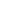 Seleção2021_Zoonoses_seunomecompleto. Será observada a organização da documentação.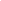 ANEXO 3 FICHA DE INSCRIÇÃOCHAMADA PÚBLICA Nº 01/2021 Informações pessoaisNome completo: Matrícula: Curso: Telefone:E-mail:CPF:RG:Data de nascimento: Endereço:Declaração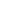 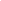 Período de divulgação e inscrição7 a 12/04/2021Homologação das inscrições, Resultado provisório da 1ª Etapa eConvocação para Entrevista13/04/2021Recursos (1ª Etapa)14/04/2021Entrevista15/04/2021Divulgação do resultado da provisório da 2ª Etapa16/01/2021Recursos (2ª Etapa)16 a 18/04/2021Divulgação do Resultado Final19/04/2021Termo de Compromisso (preenchimento e assinatura)de 19 a 23/04/2021Início das atividades01/05/2021CritériosPontuaçãoa) Formação Complementaraté 7 pontosParticipar ou ter participado do projeto de extensão “Sala de Situação de Saúde”1ponto/semestreParticipar ou ter participado de um projeto ou programa de extensão1 ponto/cadaParticipar ou ter participado de um curso ou evento de extensão1 ponto/cadaParticipação em projeto de pesquisa ou de iniciação científica ou empresa júnior do curso1 ponto/cadac) Índice de Rendimento Acadêmicoaté 2 pontosMaior ou igual a 4,02 pontos3,5 ou maior e menor do que 41,5 pontos3,0 ou maior e menor do que 3,51 pontod) Análise do Histórico Escolaraté 1 pontoConcluído 80% ou mais dos créditos do curso1 pontoConcluído 60% ou mais dos créditos do curso e menos de 80%0,75pontoConcluído 40% ou mais dos créditos do curso e menos de 60%0,5 pontoConcluído menos de 40% dos créditos do curso0,25ponto